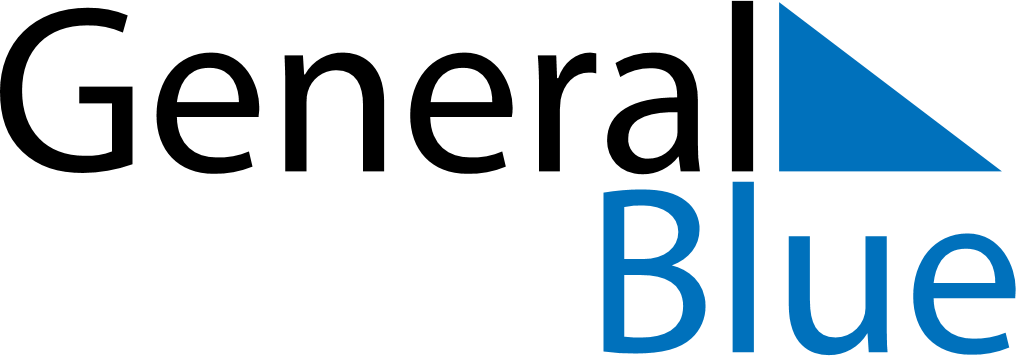 June 2024June 2024June 2024June 2024June 2024June 2024June 2024Rio Branco, Acre, BrazilRio Branco, Acre, BrazilRio Branco, Acre, BrazilRio Branco, Acre, BrazilRio Branco, Acre, BrazilRio Branco, Acre, BrazilRio Branco, Acre, BrazilSundayMondayMondayTuesdayWednesdayThursdayFridaySaturday1Sunrise: 5:41 AMSunset: 5:16 PMDaylight: 11 hours and 34 minutes.23345678Sunrise: 5:42 AMSunset: 5:16 PMDaylight: 11 hours and 34 minutes.Sunrise: 5:42 AMSunset: 5:16 PMDaylight: 11 hours and 34 minutes.Sunrise: 5:42 AMSunset: 5:16 PMDaylight: 11 hours and 34 minutes.Sunrise: 5:42 AMSunset: 5:16 PMDaylight: 11 hours and 33 minutes.Sunrise: 5:42 AMSunset: 5:16 PMDaylight: 11 hours and 33 minutes.Sunrise: 5:43 AMSunset: 5:16 PMDaylight: 11 hours and 33 minutes.Sunrise: 5:43 AMSunset: 5:16 PMDaylight: 11 hours and 33 minutes.Sunrise: 5:43 AMSunset: 5:16 PMDaylight: 11 hours and 33 minutes.910101112131415Sunrise: 5:43 AMSunset: 5:17 PMDaylight: 11 hours and 33 minutes.Sunrise: 5:44 AMSunset: 5:17 PMDaylight: 11 hours and 33 minutes.Sunrise: 5:44 AMSunset: 5:17 PMDaylight: 11 hours and 33 minutes.Sunrise: 5:44 AMSunset: 5:17 PMDaylight: 11 hours and 32 minutes.Sunrise: 5:44 AMSunset: 5:17 PMDaylight: 11 hours and 32 minutes.Sunrise: 5:44 AMSunset: 5:17 PMDaylight: 11 hours and 32 minutes.Sunrise: 5:45 AMSunset: 5:17 PMDaylight: 11 hours and 32 minutes.Sunrise: 5:45 AMSunset: 5:18 PMDaylight: 11 hours and 32 minutes.1617171819202122Sunrise: 5:45 AMSunset: 5:18 PMDaylight: 11 hours and 32 minutes.Sunrise: 5:45 AMSunset: 5:18 PMDaylight: 11 hours and 32 minutes.Sunrise: 5:45 AMSunset: 5:18 PMDaylight: 11 hours and 32 minutes.Sunrise: 5:46 AMSunset: 5:18 PMDaylight: 11 hours and 32 minutes.Sunrise: 5:46 AMSunset: 5:18 PMDaylight: 11 hours and 32 minutes.Sunrise: 5:46 AMSunset: 5:19 PMDaylight: 11 hours and 32 minutes.Sunrise: 5:46 AMSunset: 5:19 PMDaylight: 11 hours and 32 minutes.Sunrise: 5:47 AMSunset: 5:19 PMDaylight: 11 hours and 32 minutes.2324242526272829Sunrise: 5:47 AMSunset: 5:19 PMDaylight: 11 hours and 32 minutes.Sunrise: 5:47 AMSunset: 5:19 PMDaylight: 11 hours and 32 minutes.Sunrise: 5:47 AMSunset: 5:19 PMDaylight: 11 hours and 32 minutes.Sunrise: 5:47 AMSunset: 5:20 PMDaylight: 11 hours and 32 minutes.Sunrise: 5:47 AMSunset: 5:20 PMDaylight: 11 hours and 32 minutes.Sunrise: 5:48 AMSunset: 5:20 PMDaylight: 11 hours and 32 minutes.Sunrise: 5:48 AMSunset: 5:20 PMDaylight: 11 hours and 32 minutes.Sunrise: 5:48 AMSunset: 5:21 PMDaylight: 11 hours and 32 minutes.30Sunrise: 5:48 AMSunset: 5:21 PMDaylight: 11 hours and 32 minutes.